FORMULIR PENDAFTARANKKN UMP ANGKATAN KE – 52 TAHUN 2019UNIVERSITAS MUHAMMADIYAH PALEMBANGNama				:NIM				: Tempat, Tanggal Lahir	: Agama			: Fakultas/Prodi		: Organisasi yang diikuti	: Alamat Rumah sekarang	: No.Telp/Whatsapp		: Kondisi Kesehatan		: Pekerjaan			: Status Pernikahan		: Nama Orangtua		: Alamat Orangtua		: No. Telp Orangtua		: Kemampuan membaca Al-Qur’an	:                             (pilih salah satu angka dari keterangan di bawah)Kemampuan menyampaikan Kultum:                       (pilih salah satu angka dari keterangan di bawah)Keterangan: 4 = sangat baik, 3 = baik, 2 = cukup, 1 = sangat kurangMengetahui									       Palembang,   Mei 2019Wakil Dekan I								       Yang Mendaftar............................								       ................................Catatan:Formulir Pendaftaran diketik sesuai ijazah saudaraLangkah-Langkah Pendaftaran KKN:	Formulir di tanda tangani Wakil Dekan IMembayar biaya KKN sebesar Rp. 550,000,- di Bank Sumsel Babel Syariah Cabang Pembantu Muhammadiyah Palembang (bagi Angkatan 2014 ke bawah)Menyerahkan berkas pendaftaran dengan melampirkan:1) Fotokopi 1 lembar Bukti bayar KKN (bagi Angkatan 2014 ke bawah)2) Fotokopi 1 lembar Bukti bayar BPP semester Genap Tahun 2018/2019)3) Program Kerja yang telah di tanda tangani Pemateri Pembekalan.4) Surat Keterangan SAKIT dari RS (bagi yang memiliki riwayat penyakit fisik atau batin)5) Surat Keputusan (SK) dari Pimpinan (bagi yang bekerja)3. Semua berkas dimasukkan ke dalam map berwarna Hijau dan diserahkan ke Panitia KKN di LPPM.SURAT PERNYATAANSaya yang bertanda tangan di bawah ini:Nama		:NIM		:Fakultas/Prodi	:No.Telp		:Alamat		: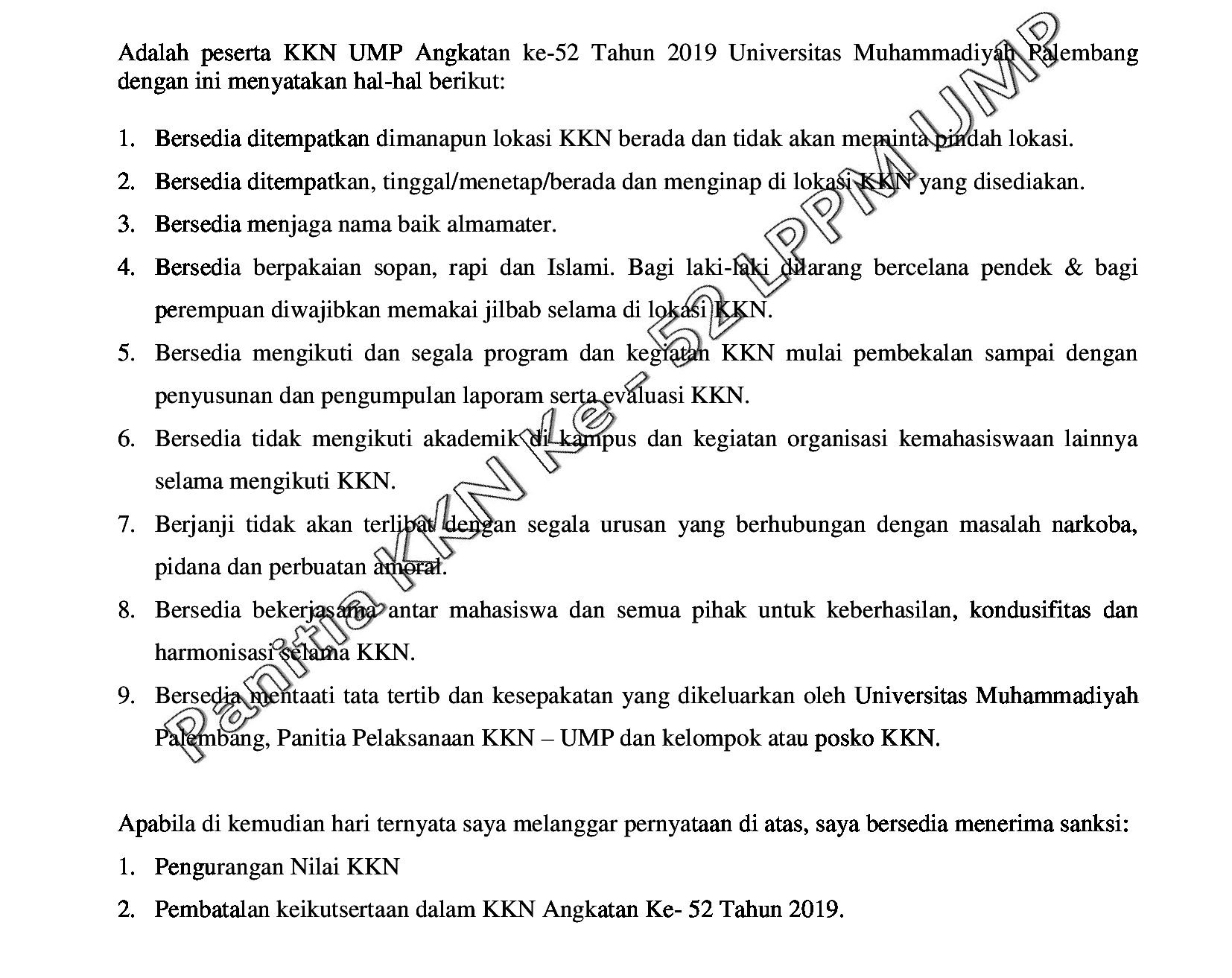 Mengetahui,									Palembang,      Mei 2019Orang Tua / Wali								Yang menyatakan............................								...................................